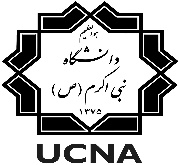 ترم بندی رشته کارشناسی پیوسته مدیریت مالینیمسال اول                                                                              نیمسال دومنیمسال سوم                                                                                    نیمسال چهارمدر کل تعداد 142 واحدتعداد واحد لازم پیش نیاز: 4     تعداد واحد لازم دروس عمومی : 24       تعداد واحد لازم دروس پایه: 42           تعداد واحد لازم دروس اصلی: 26       تعداد واحد لازم دروس تخصصی: 40     تعداد واحد لازم دروس اختیاری: 6       لیست  دروس عمومی: اندیشه اسلامی1- اندیشه اسلامی 2- فارسی عمومی- زبان عمومی- آشنایی با قانون اساسی- تاریخ فرهنگ و تمدن- آیین زندگی- تربیت بدنی1 – ورزش (جایگزین تربیت بدنی 2)- تفسیر موضوعی – روخوانی قران- دانش خانواده- دفاع مقدستوجه: حداکثر تعداد واحد های انتخابی در هر نیمسال تحصیلی 20 واحد می باشد،درصورت مشروطی تعداد واحد انتخابی به 14 واحد کاهش خواهد یافت.دانشجویان درهیچ شرایطی مجاز به انتخاب کمتر از 12 واحد نمی باشند درصورت انتخاب کمتر به دانشجو مرخصی داده خواهد شد.دروس عملی درایام حذف واضافه قابل حذف نیستند.دانشجو تا 2 هفته مانده به شروع امتحانات می توانند اقدام به حذف اضطراری نماید ولی توجه داشته باشد که دروس عملی قابل حذف اضطرای نیستند.دانشجو در زمان انتخاب واحد ملزم به رعایت پیشنیاز دروس می باشد.ادامه ترم بندی رشته کارشناسی پیوسته مدیریت مالینیمسال پنجم                                                                                         نیمسال ششمنیمسال هفتم                                                                                           نیمسال هشتمکد دروسنام درستعداد  واحدتعداد  واحدنوع درسپیشنیازکد دروسنام درستعداد واحدتعداد واحدنوع درسپیشنیازکد دروسنام درسنعنوع درسپیشنیازکد دروسنام درسنعنوع درسپیشنیاز19270001پیش نیاز ریاضی مدیریت مالی40جبرانی-19220027مبانی سازمان و مدیریت30اصلی-19210015اصول حسابداری 130پایه-19210019آمار و کاربرد آن  در مدیریت30پایههمنیاز با ریاضیات و کاربرد آن  در مدیریت19210022کامپیوترو کاربرد  آن در مدیریت21پایه-19210012روان شناسی کار20پایه-19210022کامپیوترو کاربرد  آن در مدیریت21پایه-19210017ریاضیات  و کاربرد آن  در مدیریت30پایهپیش نیاز ریاضی-دروس عمومی66عمومی--دروس عمومی77عمومی-جمعجمع1616جمعجمع1818کد دروسنام درستعداد  واحدتعداد  واحدنوع درسپیشنیازکد دروسنام درستعداد واحدتعداد واحدنوع درسپیشنیازکد دروسنام درسنعنوع درسپیشنیازکد دروسنام درسنعنوع درسپیشنیاز19220028مدیریت رفتار سازمانی30اصلیمبانی سازمان و مدیریت19220029مدیریت منابع انسانی30اصلیمدیریت رفتار سازمانی19210013اقتصاد خرد30پایهریاضیات  و کاربرد آن  در مدیریت19210014اقتصاد کلان30پایهاقتصاد خرد19210020آمار و کاربرد آن در مدیریت مالی21پایهآمار و کاربرد آن  در مدیریت19220030تحقیق در عملیات 121اصلیریاضیات و کاربرد آن در مدیریت19210016اصول حسابداری 230پایهاصول حسابداری 119230036اصول مدیریت مالی 131تخصصی الزامیاصول حسابداری 219210018ریاضیات و کاربرد آن در مدیریت مالی21پایهریاضیات و کاربرد آن  در مدیریت19250052مالیه عمومی20تخصصی اختیاریهمنیاز با اقتصاد کلان19230047متون مالی 120تخصصی الزامیزبان عمومی19220035اقتصاد سنجی مالی21اصلیآمار و کاربرد آن در مدیریت مالی-دروس عمومی33عمومی--دروس عمومی22عمومی-جمعجمع2020جمعجمع2020کد دروسنام درستعداد  واحدتعداد  واحدنوع درسپیشنیازکد دروسنام درستعداد واحدتعداد واحدنوع درسپیشنیازکد دروسنام درسنعنوع درسپیشنیازکد دروسنام درسنعنوع درسپیشنیاز19210025حسابداری صنعتی30پایهاصول حسابداری 219210023روش تحقیق در مدیریت21پایهآمار و کاربرد آن در مدیریت19210021توسعه اقتصادی و برنامه ریزی 20پایهاقتصاد کلان19220031تحقیق در عملیات 221اصلیتحقیق در عملیات 119220033بازاریابی و مدیریت بازار 20اصلیمبانی سازمان و مدیریت19230048متون مالی 220تخصصی الزامیمتون مالی 119230037اصول مدیریت مالی 231تخصصی الزامیاصول مدیریت مالی 119230049مبانی بانکداری و مدیریت بانک30تخصصی الزامیاصول مدیریت مالی 219220032پول و ارز و بانکداری30اصلیاقتصاد کلان19210026حسابرسی 30پایهاصول حسابداری 2-روخوانی  قران00عمومی-19250053اصول تهیه و تنظیم و کنترل بودجه دولتی20تخصصی اختیاریاقتصاد کلان و  اصول حسابداری 2-دروس عمومی22عمومی-19230040نهادهای پولی و مالی30تخصصی الزامیاصول مدیریت مالی 2جمعجمع1616جمعجمع1919کد دروسنام درستعداد  واحدتعداد  واحدنوع درسپیشنیازکد دروسنام درستعداد واحدتعداد واحدنوع درسپیشنیازکد دروسنام درسنعنوع درسپیشنیازکد دروسنام درسنعنوع درسپیشنیاز19250050سیستم اطلاعاتی مالی11تخصصی اختیاریاصول مدیریت مالی 219220034مدیریت استراتژیک30اصلیبازاریابی و مدیریت بازار19210024حقوق بازرگانی 20پایهنهادهای پولی و مالی19230042مبانی مهندسی مالی30تخصصی الزامیمبانی مدیریت سرمایه گذاری19230038مبانی مدیریت سرمایه گذاری31تخصصی الزامیاصول مدیریت مالی 219230043بازار پول و سرمایه30تخصصی الزامیاصول مدیریت مالی 219230039مدیریت مالی درایران20تخصصی الزامیاصول مدیریت مالی 219230045برنامه ریزی مالیاتی20تخصصی الزامیاصول مدیریت مالی 219230041نهادهای پولی و مالی بین الملل20تخصصی الزامیاصول مدیریت مالی 219230046قراردادهای بیمه30تخصصی الزامیمبانی ریسک و مدیریت بیمه19230044مبانی ریسک و مدیریت بیمه30تخصصی الزامیاصول مدیریت مالی 2-دروس عمومی22عمومی--دروس عمومی22عمومی--دروس عمومی22عمومی-جمعجمع1717جمعجمع1616